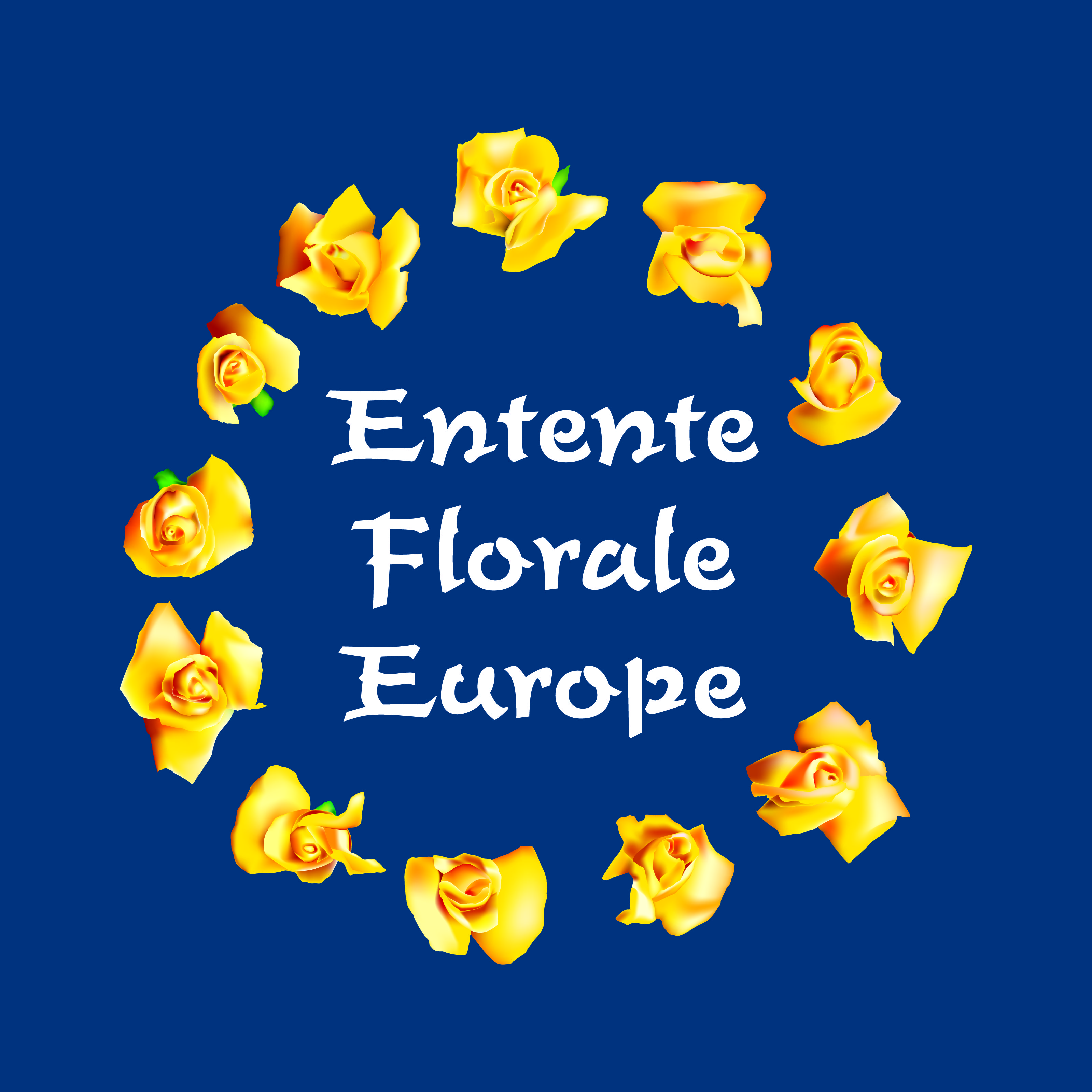 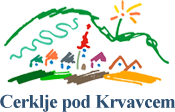 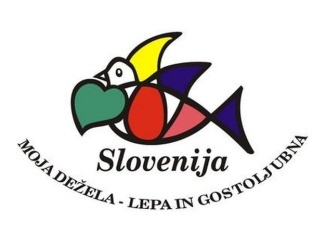 Srebrno priznanje 2012							Najlepše urejeno manjše mesto 2014, 2011, 2010, 2008.Drugo najlepše v letu 2013.GREMO V CERKLJE?ZAKAJ PA NE?TURISTIČNI PROGRAMI 2016Na željo skupine nudimo tudi prilagojene programe in priporočamo najem lokalnega turističnega vodnika, s pomočjo katerega boste na izletu po Cerkljanskem videli in izvedeli mnogo zanimivega.Pomagamo vam tudi pri organizaciji kosila ali malice, ki niso že vključene v programe.Informacije in rezervacije:Zavod za turizem Cerklje, Trg Davorina Jenka 13, 4207 Cerklje na Gorenjskem;tel.: 04 28 15 822; info@tourism-cerklje.si, www.tourism-cerklje.siSprehod skozi kraj- Predstavitev Cerkelj v Muzeju v Petrovčevi hiši- Ogled centra Cerkelj, z župnijsko cerkvijo Marijinega oznanjenja, Plečnikove kapelice, spomenika Davorina Jenka, secesijske Hribarjeve vile, spominskega parka, rojstne hiše Ignacija Borštnika. Trajanje: 2 -3 ure; cena programa skupino do 10 oseb: 35 EUR, skupino do 25 oseb: 50 EUR in 2 EUR na osebo za skupino nad 25 oseb. Cerklje z okolico- Predstavitev Cerkelj v Muzeju v Petrovčevi hiši- Ogled centra Cerkelj, z župnijsko cerkvijo Marijinega oznanjenja, Plečnikove kapelice, spomenika Davorina Jenka, secesijske Hribarjeve vile, spominskega parka, rojstne hiše Ignacija Borštnika - Ogled gradu Strmol ter samostana Velesovo s katakombami- Kosilo v eni od lokalnih gostilnTrajanje: 3 ure; cena programa: 12 EUR na osebo (vključuje lokalno vodenje, vstopnino in vodenje na gradu Strmol).Cerklje in zasebni zbiratelji - Predstavitev Cerkelj v Muzeju v Petrovčevi hiši- Ogled centra Cerkelj, z župnijsko cerkvijo Marijinega oznanjenja, Plečnikove kapelice, spomenika Davorina Jenka, secesijske Hribarjeve vile, spominskega parka, rojstne hiše Ignacija Borštnika - Ogled Čebelarsko-kmečkega muzeja Strupi - Kosilo v eni od lokalnih gostilnTrajanje: 3 ure; cena programa: 12 EUR na osebo (vključuje lokalno vodenje, vstopnino in vodenje v zasebni zbirki)Zeleni raj pod Krvavcem- Predstavitev Cerkelj v Muzeju v Petrovčevi hiši- Vožnja do ribnikov Češnjevek, območja varovane narave; predstavitev ceglarske dejavnosti, ribištva- Vožnja po panoramski cesti do naselja Šenturška Gora, obisk bio zeliščne kmetije Mirjam, zeliščna delavnica in obisk zeliščnega vrta- Trajanje: 3 ure; cena programa: 12 EUR na osebo (vključuje lokalno vodenje, zeliščno delavnico na bio kmetiji)Krožna pot zgodovine po planini Krvavec Pohodniški izlet po Krvavcu, prijetni oazi za pohodnike- Vožnja s kabinsko žičnico na Krvavec- Pot vodi od Gospince preko Tihe doline, ogled arheološkega najdišča na Bleku, kapele Marije Snežne, do Kriške planine nazaj na Gospinco- Čas hoje 3-4 ure; dolžina štiri kilometre; pot ni zahtevna- Domača malica v enem od gostišč na planini- Trajanje: 4-5 ur; cena programa: 19,5 EUR na osebo(vključuje prevoz s kabinsko žičnico, vodenje po planini, malico), cena velja za skupine nad 30 osebČarobne zdravilne zeli na Krvavcu- Vožnja s kabinsko žičnico na Krvavec- Pohod od zgornje postaje kabinske žičnice do Kriške planine, dvourna predstavitev zdravilnih zelišč in ogled planšarije, ki jo vodi mlada kmetica 2008, Marička, na Turistični kmetiji Viženčar- Pogostitev z okusno domačo hrano in druženje na svežem zraku- Trajanje: 4-5 ur; cena programa: 19 EUR na osebo (vključuje prevoz s kabinsko žičnico, vodenje po planini, animacijo, malico); cena velja za skupine nad 30 osebZ nordijsko hojo do zdravjaProgram vsebuje tudi nasvete, kako pričeti z vadbo ali nadgraditi obstoječo rekreacijo- Vožnja s kabinsko žičnico na planino- Ogrevanje in dvourni tečaj tehnike nordijske hoje z uporabo palic- Vodeni pohodni izlet po Krvavcu- Pogostitev z okusno domačo hrano- Trajanje: 4-5 ur; cena programa: 20 EUR na osebo; cena velja za skupine nad 30 osebPlaninska tura s Krvavca na vrh Korena- Vožnja s kabinsko žičnico na Krvavec- Pohod v neokrnjeno gorsko naravo, skoraj na višino 2.000 m. Vodena pot s predstavitvijo glavnih znamenitosti planine, zgodovine pašništva, zdravilnih zelišč ter zgodovine in razvoja žičničarstva. - Domača malica v enem od gostišč na planini- Čas hoje: 5 – 7 ur, dolžina: 10 km, skupni vzpon: 550 m, srednje zahtevna pot; Cena programa: 27 EUR na osebo, velja za skupine nad 30 oseb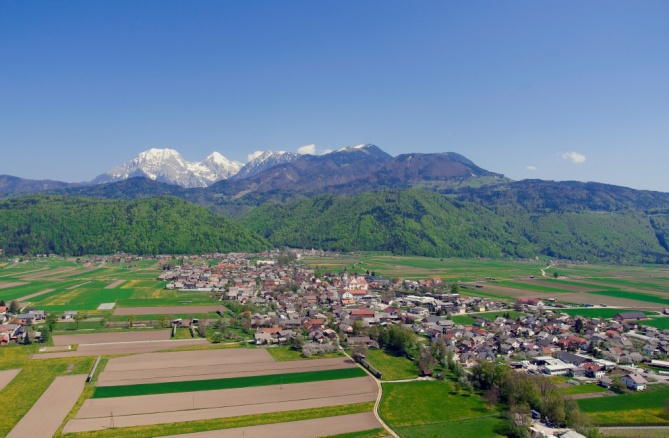 Cerklje pod Krvavcem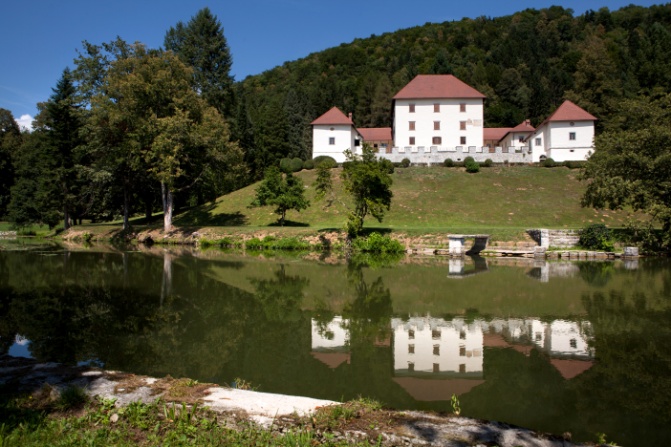 Grad Strmol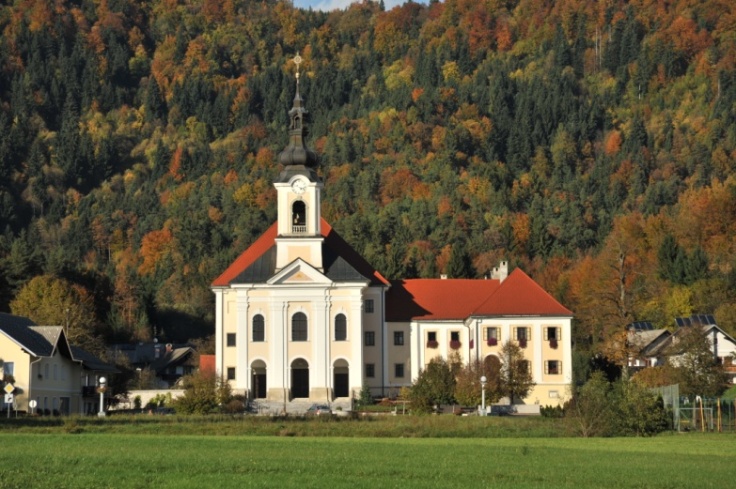 Samostan Velesovo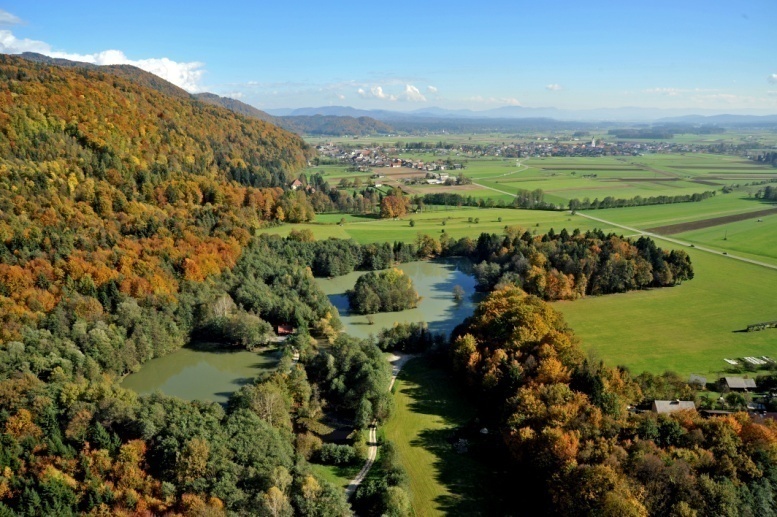 Ribniki Češnjevek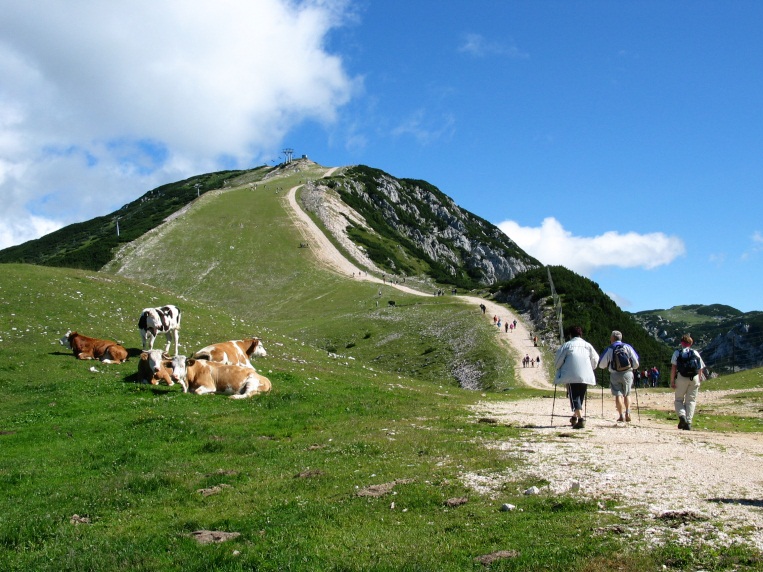 Krvavec 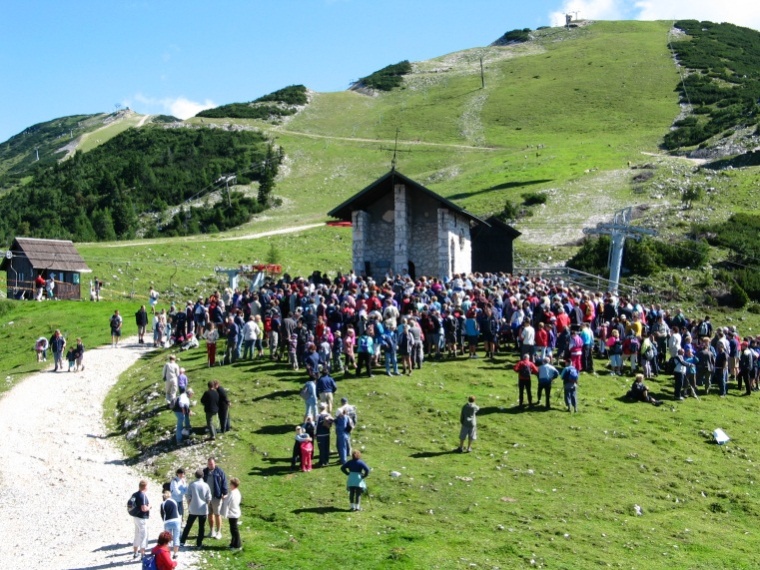 Kapela Marije Snežne